TÁVOLMARADÁSI KÉRELEMAlulírott ………………………szülő……………………………….nevű…………..osztályos gyermekem felmentését kérem az iskola igazgatójától, az iskola által szervezett délutáni egyéb foglalkozásokon való részvétel alól.(A kérvényen szereplő szülői kijelentések akkor érvényesek, ha a mondat előtti négyzetben egyértelmű jelzés látszik.)□Felmentésemet a hét minden napjára kérem tanítás/ebédelés után. Kivételt képeznek azok a délutáni foglalkozások, amelyekre gyermekem jelentkezési szándékát a csatolt táblázatban aláírásommal megtettem.□Felmentést az alábbi időpontokra kérek: 	(Az időpontok megjelölésénél a hét egyes napjaira vonatkozóan a távolmaradási idő kezdetét és végét kell megjelölni. A kötelező benntartózkodás időtartama 16:00 óráig tart. A távolmaradási kérelem a tanítási órákról nem mentesít.A távolmaradás akkor indokolt, ha a tanuló ebben az időpontban rendszeres iskolán kívüli elfoglaltságon vesz részt, illetve ha a tanuló családjával van és felügyeletéről a szülő gondoskodott, az önálló tanulás feltételei biztosítottak.)Indoklás:	A kérelmező szülő/gondviselő köteles gyermeke iskolai távolmaradásának idejére felügyeletéről gondoskodni, és ez idő alatt minden felelősség őt terheli.Jelen kérvényben jelölt időpontok vagy körülmények változása esetén kérelmező élhet a módosítás lehetőségével.Amennyiben az intézményvezető egyetért a szülő kérelmével, -annak érdekében, hogy a felmentés azonnal végrehajtható legyen-a kérelmező lemond a fellebbezési jogáról.Budapest, ……………………….	szülő/gondviselő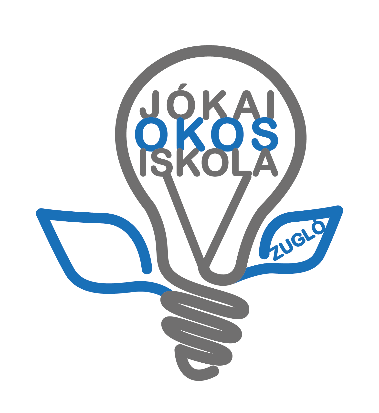 BUDAPEST XIV. KERÜLETI JÓKAI MÓR ÁLTALÁNOS ISKOLA1145 Budapest, Erzsébet királyné útja 35-37.Igazgató: Hudu MariannTelefon:467-0918,OM azonosítója: 035048e-mail:igazgato.jokaibp14@gmail.com  jokaisuli14.gazdasagi@gmail.comwww.jokailapja.hu